“París, Rio Rhin, Frankfurt, Heidelberg, Lucerna, Zúrich, Innsbruck, Venecia, Padua, Florencia, Roma, Pisa, Costa Azul, Barcelona, Zaragoza, Madrid”Duración: 12, 14 o 16 Días.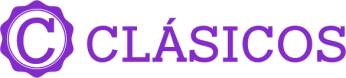 Salidas: Lunes 03 Mayo -25 Abril 2022.Mínimo 02 Pasajeros.Día 1º Lunes	MÉXICO - PARÍSSalida en vuelo intercontinental con destino a Paris. Día 2º Martes	PARÍSLlegada y traslado al hotel. Día libre. A última hora de la tarde salida para hacer un recorrido por el París iluminado (durante las fechas de primavera y verano, debido al anochecer tardío, las visitas se harán aún con luz solar), y tendremos la ocasión de realizar un bello paseo en barco por el Sena a bordo de los populares "Bateaux Mouche". (Paseo en Bateaux Mouche incluido en el Paquete Plus P+). Alojamiento.Día 3º Miércoles	PARÍSDesayuno buffet en el hotel. Salida para efectuar el recorrido de la ciudad, sus principales avenidas y monumentos como son: la Isla de la Cité, Notre Dame, el Arco de Triunfo, los Campos Elíseos, los Inválidos, la Opera y la Torre Eiffel, teniendo la oportunidad de subir a la misma para admirar desde allí una bella panorámica de todo París. (Subida a la torre Eiffel 2º piso incluida en el Paquete Plus P+). Nuestra visita terminará en el centro de la ciudad. Tarde libre. Sugerimos hacer una visita opcional a Versalles para poder visitar su bello palacio y famosos jardines y terminar asistiendo por la noche opcionalmente al espectáculo del Molino Rojo o el Lido. Alojamiento.Día 4º Jueves	PARÍSDesayuno buffet en el hotel. Destinaremos este día a pasear libremente por la ciudad, sus paseos y bulevares, y quizá acercarnos a algún museo o visitar opcionalmente el carismático barrio de Montmartre y el Barrio Latino. Alojamiento.Día 5º Viernes	PARÍS / FRANKFURT "Paseo por el Río Rin"Después del desayuno buffet saldremos en dirección a la región del Champagne, prosiguiendo nuestro viaje a Alemania para llegar a las orillas del río Rin por el cual haremos un delicioso paseo en barco embarcándonos en Boppard hasta St Goar (Almuerzo snack en el barco incluido en el Paquete Plus P+) desde donde proseguiremos nuestro camino a Frankfurt por cuyo centro podremos pasear. Alojamiento en Frankfurt o alrededores. Alojamiento.Día 6º Sábado	FRANKFURT / HEIDELBERG / LUCERNA / ZURICH Desayuno buffet en nuestro hotel y salida hacia una de las más bellas ciudades de Alemania, Heidelberg, ciudad universitaria con un precioso casco antiguo y dominada por su castillo. Tiempo libre y continuación de nuestro viaje, bordeando la Selva Negra hacia Basilea para entrar en Suiza, y continuar a Lucerna, una de las más bellas ciudades de Suiza a orillas del lago de los Cuatro Cantones. Tiempo libre y continuación de nuestra ruta a Zúrich la capital financiera del país. Alojamiento.Día 7º Domingo	ZURICH / INNSBRUCK / VENECIA Desayuno y salida hacia la región del Tirol austriaco llegando a Innsbruck. Tiempo libre para el almuerzo y pasear por el centro histórico admirando el famoso "Tejadillo de Oro" y los principales monumentos de la ciudad. Llegada a Venecia. Alojamiento.Día 8º Lunes	VENECIA / PADUA / FLORENCIADesayuno buffet. Salida para efectuar la visita de la ciudad a pie finalizando en la plaza de San Marcos, e incluyendo la visita a un taller del famoso cristal veneciano. Tiempo libre para almorzar en la ciudad. Podemos aprovechar para hacer un paseo en Góndola por los canales venecianos. (Paseo en góndola incluido en el Paquete Plus P+). Salida a Padua, donde tendremos tiempo libre para poder visitar la basílica de San Antonio. Continuación a Florencia, la ciudad más bella de Europa, por su riqueza arquitectónica y artística. Alojamiento.Día 9º Martes	FLORENCIA / ROMA Desayuno buffet. Por la mañana recorreremos el centro artístico de la ciudad con su Duomo, el Campanile de Giotto, el Baptisterio de San Giovanni, la iglesia de S. Lorenzo, la plaza de la Signoria, la Loggia dei Lanzi, terminando en el Ponte Vecchio, antiguo centro comercial de la ciudad. (Almuerzo incluido en Paquete Plus P+). Por la tarde salida hacia la ciudad eterna, Roma. Llegada y alojamiento. A última hora haremos un recorrido de la Roma iluminada (durante las fechas de primavera y verano, debido al anochecer tardío, las visitas se harán aún con luz solar) para poder admirar todo el esplendor de la ciudad y sus bellos monumentos. Alojamiento.Día 10º Miércoles	ROMADesayuno buffet. Salida para poder realizar opcionalmente la visita detallada del Vaticano incluyendo sus museos, capilla Sixtina y basílica del Vaticano. (Visita al museo Vaticano incluida en el Paquete Plus P+). Al término de la visita al Vaticano haremos un recorrido panorámico de la ciudad eterna. Al término de nuestra visita sugerimos disfrutar de un buen almuerzo en un restaurante típico italiano. (Almuerzo incluido en el Paquete Plus P+). Por la tarde, opcionalmente, tendremos la posibilidad de conocer Roma barroca. Alojamiento.Día 11º Jueves	ROMADía libre en Roma. Sugerimos en este día tomar una excursión de todo el día para visitar la ciudad de Nápoles y la bella isla de Capri. Alojamiento.Día 12º Viernes	ROMA / PISA / CANNES o COSTA AZUL (en autobús)Desayuno buffet y salida hacia Pisa. Tiempo libre para visitar el conjunto histórico con su famosa Torre Inclinada. Almuerzo. (Almuerzo incluido en Paquete Plus P+). Continuación hacia el norte siguiendo la costa por la Riviera de las Flores llegando a Costa Azul ó Cannes al finalizar la tarde. Alojamiento.Día 13º Sábado	CANNES o COSTA AZUL / BARCELONA (en autobús)Desayuno. Por la mañana salida a Arles, Nimes, Montpellier. Llegada a Barcelona donde realizaremos un breve recorrido panorámico por la ciudad para poder admirar la Sagrada Familia y disfrutar de una bella panorámica de la ciudad desde la montaña de Montjuic. Alojamiento.Día 14º Domingo	BARCELONA / ZARAGOZA / MADRID (630 Kms)Desayuno buffet. Salida hacia Zaragoza donde haremos una breve parada junto a la Basílica del Pilar. Continuación a Madrid. A última hora de la tarde haremos un recorrido por el Madrid iluminado (durante las fechas de primavera y verano, debido al anochecer tardío, las visitas se harán aún con luz solar) y por los alrededores de la Plaza Mayor donde podremos, en uno de los múltiples mesones, degustar opcionalmente las sabrosas tapas. (Cena de tapas incluida en el Paquete Plus P+). Alojamiento.Día 15º Lunes	MADRIDDesayuno buffet. Por la mañana visita de la ciudad recorriendo la Castellana, Gran Vía, Cibeles y Neptuno, Puerta de Alcalá, las Cortes, la Puerta del Sol, Plaza Mayor y Plaza de Oriente, y el Madrid moderno. Tarde libre en el que sugerimos hacer una excursión a la ciudad imperial de Toledo, para admirar su catedral, pasear por sus calles que nos transportan a la Edad Media, y extasiarnos delante de las pinturas de El Greco. (Almuerzo típico y visita a Toledo incluida en el Paquete Plus P+). Alojamiento.Día 16º Martes	MADRIDDesayuno. A la hora prevista traslado al aeropuerto para tomar el vuelo de regreso.Fin de nuestros servicios.Incluye:Traslados del aeropuerto al hotel y viceversa a la llegada y salida en servicio compartido.Alojamiento y desayuno durante todo el recorrido en hoteles de la categoría elegida.Transporte en autobús de turismo con guía durante todo el recorrido, autobús  con capacidad controlada y previamente sanitizado.Visitas indicadas en el itinerario con guías de habla hispana en servicio compartido.Paseo en barco por el Rio Rhin.Camarote en Ferry Roma – Barcelona (opción en barco)Seguro de protección y asistencia en viaje MAPAPLUS.Bolsa de Viaje.Visitas con servicio de Audio Individual. No Incluye:Boletos de avión internacionales y/o domésticos. Excursiones no indicadas en el itinerario ó marcadas como opcionales.Extras en hoteles.Propinas a guías, choferes.Bebidas.Tasas de estancia.NOTAS:Recorridos Paris, Roma, Madrid Iluminados: (durante las fechas de primavera y verano, debido al anochecer tardío, las visitas se harán aún con luz solar).Para los pasajeros terminando su tour en Roma, Desayuno y tiempo libre hasta la hora prevista para su traslado al aeropuerto.Para los pasajeros terminando su tour en Barcelona, Desayuno y tiempo libre hasta la hora prevista para su traslado al aeropuerto.Tarifas por persona en USD, sujetas a disponibilidad al momento de reservar y cotizadas en categoría estándar.Es responsabilidad del pasajero contar con la documentación necesaria para su viaje (el pasaporte debe tener una vigencia de + de 6 meses).En caso de que hubiera alguna alteración en la llegada o salida de los vuelos internaciones y los clientes perdieran alguna (S) visitas; Travel Shop no devolverá el importe de las mismas. En caso de querer realizarlas tendrán un costo adicional y están sujetas a confirmación.Consultar condiciones de cancelación y más con un asesor de Operadora Travel Shop.Durante la celebración de ferias, congresos; el alojamiento podrá ser desviado a poblaciones cercanas.Tarifas cotizadas en habitaciones estándar. Tarifas y servicios sujetos a disponibilidad al momento de reservarCity Tax: 12 Días 49 USD  14 y 16 Días 53 USD (Importe a pagar junto con la reserva).03 Mayo – 25 Abril 2022Fechas subrayadas: Posibilidad de hacer el trayecto Roma-Barcelona en autobús o en barco. Resto de salidas en autobús.HOTELES PREVISTOS O SIMILARESHOTELES PREVISTOS O SIMILARESHOTELES PREVISTOS O SIMILARESCIUDADHOTELCATPARÍSIbis Porte de OrleansCPARÍSMercure Porte Versailles Expo / Mercure Porte Dórleans Paris SPARÍSNovotel Gare MontparnassePFRANKFURTTryp By Wyndham / NovotelCFRANKFURTMaritim / Holiday Inn Alte OperSFRANKFURTRamada / Nh NiedrradPZURICHHarrys s Home Zurich / Four Points By Sheraton ShilcityCVENECIALugano E Torretta / AlexanderCVENECIALugano E Torretta / Delfino / AmbasciatoriSVENECIAFour Points Venice PFLORENCIAIH Firence Business / Mirage / GrifoneCFLORENCIA Nil / RaffaelloSROMAOccidental Aran Park / Ih Hotels Roma Z3CROMABarcelo Aran Mantegna / Shangri-La Roma / American Palace Eur SROMAIh Hotels Roma CiceronePCOSTA AZULHoliday Inn CannesC/SBARCELONARafael Badalona / Hotel Sant Cugat / Ac Sant CugatCBARCELONAMedinacelli / Porta Fira / Ac SomSMADRIDPraga / Holiday Inn Piramides / Muralto / Nh Ribera Manzanares CMADRIDAC Cuzco / Agumar / Rafael AtochaSMADRIDMeliá Princesa / Riu Plaza de España / Barcelo Torre MadridPSERVICIOS TERRESTRESParís - RomaParís - RomaParís - RomaParís - BarcelonaParís - BarcelonaParís - BarcelonaParís - MadridParís - MadridParís - MadridTARIFAS EN USD12 días12 días12 días14 días14 días14 días16 días16 días16 díasHABITACIÓN EN DOBLECONFSUPPREMCONFSUPPREMCONFSUPPREM03 Mayo - 14 Jun / 23 Ago - 18 Oct163017802285189521052610 21252365300021 Jun - 16 Ago15251635203518451990240020702220272525 Oct - 07 Mar150016101795175018852110 19652130239014 Mar - 25 Abr169018452345193521452670217024053070Sup. Hab. Ind. Resto Temporada64578011307559351280 88510951595Sup. Hab. Ind. 25 Oct / 07 Mar 2022620730790715830 9107409651165CALENDARIO DE SALIDASCALENDARIO DE SALIDASLUNESLUNESMAYO03, 10, 17, 24, 31JUNIO07, 14, 21, 28JULIO05, 12, 19, 26AGOSTO 02, 09, 16, 23, 30SEPTIEMBRE06, 13, 20, 27OCTUBRE04, 11, 18, 25NOVIEMBRE01, 08, 15, 22, 29DICIEMBRE06, 13, 20, 2720222022ENERO03, 10, 17, 24, 31FEBRERO07, 14, 21, 28MARZO07, 14, 21, 28ABRIL04, 11, 18, 25PAQUETE PLUS (P+)TARIFAS POR PERSONA EN USD• Almuerzo snack en crucero por el Rin• Almuerzo en Florencia• Almuerzo en Roma• Almuerzo en Pisa (opción bus)• Cena de Tapas en Madrid• Almuerzo en Toledo• Paseo en Bateaux Mouche • Subida a la Torre Eiffel (2º Piso)• Paseo en gondola en Venecia• Vaticano: museos y capilla Sixtina• Visita a Toledo Inc. Entradas a Catedral    e Iglesia de Santo Tomé12 Días Paris / Roma: 250 USDIncluye 3 comidas + 4 extras14 Días Paris / Barcelona: 325 USDIncluye: 4 comidas + 4 extras14 Días Paris / Barcelona (opción Barco:  295 USDIncluye: 3 comidas + 4 extras16 Días Paris / Madrid: 440 USDIncluye: 6 comidas + 5 extras16 Días Paris / Madrid (opción barco): 410 USDIncluye: 5 comidas + 5 extras